Сумська міська радаВиконавчий комітетРІШЕННЯРозглянувши заяву суб’єкта господарювання та надані документи,                            з метою сприяння розвитку всіх форм торгівлі, впорядкування сезонної роздрібної торгівлі у зимовий період 2023 - 2024 років на території Сумської міської територіальної громади, відповідно до постанови Кабінету Міністрів України від 15.06.2006 № 833 «Про затвердження Порядку провадження торговельної діяльності та правил торговельного обслуговування на ринку споживчих товарів», рішення Сумської міської ради від 26.12.2014                                № 3853 – МР «Про затвердження Правил благоустрою міста Суми», рішень виконавчого комітету Сумської міської ради від 07.09.2010 № 537 «Про затвердження Положення про порядок провадження торговельної діяльності та надання послуг на території м. Суми» (зі змінами), від 17.03.2020 № 133 «Про затвердження Положення про організацію сезонної, святкової виїзної торгівлі, надання послуг у сфері розваг та проведення ярмарків на території Сумської міської об’єднаної територіальної громади» (зі змінами), ураховуючи рекомендації Комісії з організації сезонної, святкової виїзної торгівлі, надання послуг у сфері розваг та проведення ярмарків на території Сумської міської об’єднаної територіальної громади (протокол засідання від 26.10.2023 № 14), керуючись підпунктом 8 пункту «а» статті 30, частиною першою статті 52 Закону України «Про місцеве самоврядування в Україні», виконавчий комітет Сумської міської радиВИРІШИВ: Погодити розміщення об’єкту сезонної торгівлі (продаж кави)                     ФОП   Волошину  Сергію  Анатолійовичу   за   адресою:   місто   Суми,   площа Театральна (біля Сумського обласного краєзнавчого музею), загальною площею 6,0 кв.м, відповідно до поданої заяви та графічних матеріалів, у зимовий період 2023 – 2024 років з 01.12.2023 по 29.02.2024 року.   Департаменту інспекційної роботи Сумської міської ради                           (Зеленський М.О.) забезпечити здійснення контролю у межах компетенції за дотриманням суб’єктом господарювання під час здійснення роботи об’єктів сезонної торгівлі (продаж кави) за адресою: місто Суми, площа Театральна (біля Сумського обласного краєзнавчого музею) вимог даного рішення та Правил благоустрою міста Суми.        3.  ФОП Волошину Сергію Анатолійовичу здійснювати сезонну торгівлю  (продаж кави) за адресою: місто Суми, площа Театральна (біля Сумського обласного краєзнавчого музею) за умов: реєстрації потужностей в Державному реєстрі потужностей операторів ринку у строки, передбачені чинним законодавством України;	3.2. дотримання вимог чинних нормативних актів та часових тимчасових обмежень в умовах воєнного стану;	3.3.   укладання договорів:	3.3.1. про закріплення території по утриманню в належному санітарно-технічному стані, вивезення та захоронення відходів, протягом  3-х робочих днів з моменту отримання повідомлення про погодження на розміщення об’єктів сезонної торгівлі;	3.3.2. про пайову участь в утриманні об’єктів благоустрою на території Сумської міської територіальної громади з КП «Паркінг», протягом 5-ти днів з моменту отримання повідомлення про погодження на розміщення об’єктів сезонної торгівлі;3.4.  забезпечення:  3.4.1. розміщення об’єкту сезонної торгівлі (продаж кави) відповідно до схеми місця розміщення об’єкту сезонної торгівлі, погодженої з Департаментом забезпечення ресурсних платежів Сумської міської ради;        3.4.2. розміщення урн для збору сміття та твердих побутових відходів, утримання їх в належному санітарно-технічному стані згідно з санітарними нормами і правилами.Директору КП «Паркінг» Сумської міської ради                         (Славгородському О.В.) укласти з ФОП Волошиним Сергієм Анатолійовичем  договір про пайову участь в утриманні об’єктів благоустрою на території Сумської міської територіальної громади.  Рекомендувати Сумському управлінню ГУ Держпродспоживслужби в Сумській області (Скварча О.А.) забезпечити нагляд за дотриманням санітарних та санітарно-протиепідемічних норм та правил ФОП Волошиним Сергієм Анатолійовичем під час здійснення сезонної торгівлі за адресою: місто Суми, Театральна площа (біля Сумського обласного краєзнавчого музею).Контроль за виконанням цього рішення покласти на заступника міського голови з питань діяльності виконавчих органів ради Полякова С.В.Керуючий справами виконавчого комітету					                         Ю.А. ПавликГолопьоров 700-604 Розіслати: Полякову С.В., Голопьорову Р.В., Славгородському О.В., Скварчі О.А.                   Рішення доопрацьовано і вичитано, текст відповідає оригіналу прийнятого рішення та вимогам статей 6-9 Закону України «Про доступ до публічної інформації» та Закону України «Про захист персональних даних»       Проєкт рішення виконавчого комітету Сумської міської ради «Про розміщення/відмову в  розміщенні об’єкту сезонної торгівлі (продаж кави) ФОП Волошин Сергій Анатолійович  за адресою: місто Суми, площа Театральна (біля Сумського обласного краєзнавчого музею)» був завізований:В.о. директора Департаменту інспекційної роботи Сумської міської ради                          Р.В. Голопьоров«  »              2023 року 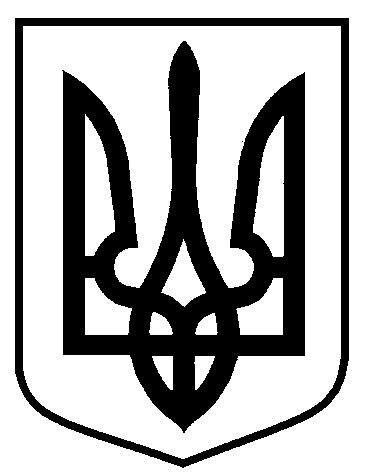 від  17.11.2023  № 631Про розміщення об’єкту сезонної торгівлі (продаж кави) ФОП Волошин Сергій Анатолійович  за адресою: місто Суми, площа Театральна (біля Сумського обласного краєзнавчого музею)Директор Департаменту інспекційної роботи     М.О. ЗеленськийНачальник відділу правового забезпечення Департаменту інспекційної роботи	     Д.Ю. ОвсієнкоЗаступник міського голови з питаньдіяльності виконавчих органів радиС.В. ПоляковНачальник правового  управлінняО.В. ЧайченкоНачальник відділу протокольної роботи та контролю      Л.В. Моша